Fill in the simple present:Leo …………………… (go) to the park every morning. Nick (not drive) …………………his car to work.Nickol always……………………. (study) for her exam.Kon (not live) …………….. in a big house. 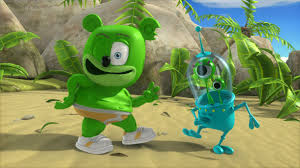 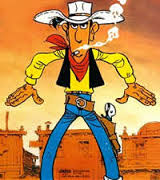 Fill in the present progressive:  The girls……………some flowers (pick)I ……………..to school today. (not go)He……………… his friend. (help)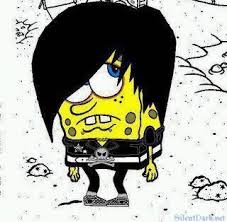 What……………they……………..?(make)They…………… a lesson now. (have)What…………..you…………..later? (do)The children……………..in the classroom. (sit)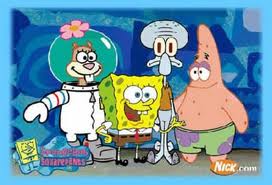 Correct the sentences: She is watch TV.……………………………Sally like history.……………………………… Mark and Leo is walk to school.…………………………………………………….Are you doing your homework every   evening?…………………………………………………….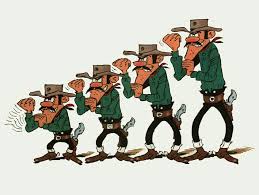 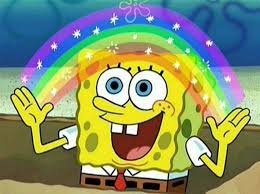 